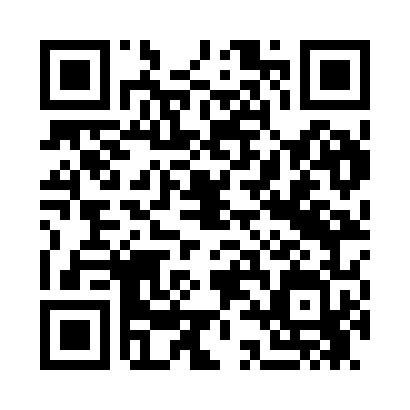 Prayer times for Tabria, EstoniaWed 1 May 2024 - Fri 31 May 2024High Latitude Method: Angle Based RulePrayer Calculation Method: Muslim World LeagueAsar Calculation Method: HanafiPrayer times provided by https://www.salahtimes.comDateDayFajrSunriseDhuhrAsrMaghribIsha1Wed2:575:251:186:349:1311:322Thu2:565:231:186:359:1511:333Fri2:555:201:186:379:1711:344Sat2:545:181:186:389:2011:355Sun2:535:151:186:399:2211:366Mon2:525:131:186:419:2411:377Tue2:515:101:186:429:2611:388Wed2:505:081:186:439:2911:399Thu2:495:061:186:459:3111:4010Fri2:485:031:186:469:3311:4111Sat2:475:011:186:479:3511:4212Sun2:464:591:186:489:3811:4313Mon2:464:571:186:509:4011:4414Tue2:454:551:186:519:4211:4415Wed2:444:521:186:529:4411:4516Thu2:434:501:186:539:4611:4617Fri2:424:481:186:549:4811:4718Sat2:414:461:186:559:5011:4819Sun2:414:441:186:579:5211:4920Mon2:404:421:186:589:5411:5021Tue2:394:401:186:599:5611:5122Wed2:394:391:187:009:5811:5223Thu2:384:371:187:0110:0011:5324Fri2:374:351:187:0210:0211:5425Sat2:374:331:187:0310:0411:5426Sun2:364:321:187:0410:0611:5527Mon2:354:301:197:0510:0811:5628Tue2:354:291:197:0610:1011:5729Wed2:344:271:197:0710:1111:5830Thu2:344:261:197:0710:1311:5931Fri2:334:241:197:0810:1511:59